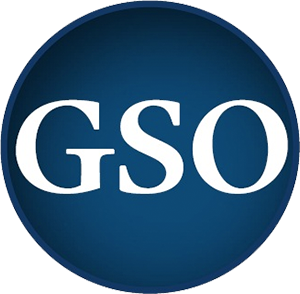 President’s Report to the SenateFebruary 20, 2019 Regular Business MeetingJack Wilson, GSO PresidentNAGPS Spring LADThis March 8-12, I and other grads around the country will be heading down to Washington DC to speak with congressional staff about issues affecting graduate students nationally.  There are still open slots for those wishing to attend.  If you are interested, let me know ASAP.Due Process Protections in University Conduct Board and Academic Integrity HearingsDiscussions with the Chancellor and Provost suggest that the University may be open to standardizing the process and, possibly, increasing due process protections.  Student Association, meanwhile, has begun conversation with Enrollment and the Student Experience and has converged on allowing students to be procedural advisors (aka not-lawyers).  I find this compromise somewhat satisfactory as it neither ensures that the procedural advisors are not-beholden to the University, nor does it ensure that an accused student for whom English is not their native language is afforded the opportunity to make their case using the correct wordings.Regular Reporting to the SenateIn accordance with Resolution 19.10 I sent out emails the Friday after each week where something requiring a report occurred.  Hence, two emails, and none this past Friday.  Guidance from the Senate on the detail of those emails and how that should interact with what is reported here is requested.Join the Executive Board!My term as President ends on June 1 and I will be graduating this May.  Myself and other members of the board will thus be leaving the Executive Board or changing positions over the summer.  If you are interested in joining the Executive Board please contact us for more info about the relevant positions.